بسم الله الرحمن الرحيماختبار نهاية الفصل الدراسي الأول  – ( الدور الأول ) – للعام الدراسي 1444هـالسؤال الأول : فهم المقروء :      كَانَ الْخَلِيفَةُ الْعَبَّاسِيُّ الْمَأْمُونُ يُحِبُّ العَدْلَ، وَيُكْرِمُ الْقُضَاةَ المقسطين، وَيَسْأَلُ عَنْ أَحْوَالِهِمْ. وَذَاتَ يَوْمٍ جَاءَهُ رَجُلٌ مِنْ بَلْدَةٍ بَعِيدَةٍ فَسَأَلَهُ الْخَلِيفَةُ: - كَيْفَ حَالُ الْقَاضِي مَعَكُمْ؟ فَقَالَ الرَّجُلُ: "مَعَاذَ اللَّه يَا أَمِيرَ الْمُؤْمِنِينَ إِنْ لَدَيْنَا قَاضِيَاً لا يَفْهَمُ، وَحَاكِما لا يَرْحَمُ."فَشَعَرَ الْخَلِيفَةُ بِالْغَضَبِ وَصَاحَ: "وَيْحَكَ، وَكَيْفَ ذَلِكَ؟!"أَجَابَ الرَّجُلُ: سَأَحْكِي لَكَ يا أَمِيرَ الْمُؤْمِنِينَ وَاحِدَةً مِنْ حِكَايَاتِهِ: كُنتُ أَطْلُبُ رَجُلاً أَرْبَعَةً وَعِشْرِينَ دِرْهَمَا، وَالرَّجُلُ يُمَاطِلُ في رَدِّهَا لِي، فَأَخَذْتُهُ إِلَى الْقَاضِي . وَقُلْتُ لَهُ: يَا سَيِّدِي، لِي عِنْدَ هَذا الرَّجُلِ أَرْبَعَةٌ وَعِشْرُونَ دِرْهَما . فَقَالَ لَهُ الْقَاضِي: رُدَّ لِلرِّجُلِ مَالَهُ.فَقَالَ الرَّجُلُ: أصْلَحَ اللهُ القَاضِي عِنْدِي حِمَارٌ أعمل عَلَيْهِ فَأَكْسَبُ أَرْبَعَةَ دَرَاهِمَ كُلِّ يَوْمٍ... وَأَخَذْتُأُوَفِّر كل ُيَوْمٍ دِرْهَمَيْنِ، حَتَّى صَارَ عِنْدِي بَعْدَ اثْنَيْ عَشَرَ يَوْمًا أَرْبَعةٌ وَعِشْرُونَ دِرْهَمًا، وَحِينَمَا ذَهَبْتُ إلى هَذَا الرَّجُلِ وَأَشَارَ إِلَيَّ - لَمْ أَجِدْهُ، وَظَلَّ غَائِبًا حَتَّى اليَوْمَ.  فَسَأَلَهُ القَاضِي وَأَيْنَ الدَّرَاهِمَ الآنَ؟رَدَّ الرَّجُلُ: لَقَدْ أنفقتها.  فَعَادَ القَاضِي يَسْأَلُهُ: وَمَتَى سَتَعِيدُ لِلرَّجُلِ دَرَاهِمَهُ.فَقَالَ الرَّجُلُ : أَرَى أَنْ تَحْبِسَهُ اثْنَيْ عَشَرَ يَوْمًا حَتَّى أَجْمَعَ لَهُ أَرْبَعًة وَعِشْرِينَ دِرْهَمًا فَأُعْطِيها لَهُ؛ لأنني أَخْشَى إِنْ جَمَعْتُهَا وَهُوَ حُرٌّ لم أجدهُ فَأَصْرِفهَا ثَانِيَةً ....  ضَحِكَ الْمَأْمُونُ وَقَالَ: وَمَاذَا فَعَلَ القَاضِي؟فَقَالَ الرَّجُلُ: لَقَدْ حَبَسَنِي يَا أَمِيرَ الْمُؤْمِنِينَ اثْنَيْ عَشَرَ يَوْمًا لَأَسْتَرْجِعَ دَرَاهِمِي. فَازْدَادَ ضَحِكُ الْمَأْمُونُ وَأَمَرَ بِعَزْلِ ذَلِكَ الْقَاضِي.8- ماذا تفعل لو كنت مكان القاضي لتحل المشكلة ؟.................................................................................................9- لماذا لم يرد صاحب الدين المال لصاحبه؟......................................................................................10 - ما صفات القاضي في بلاد الرجل حسب رأيه؟..............................................................................................................................................  السؤال الثاني  : الصنف اللغوي  :  السؤال الثالث :الوظيفة النحوية    السؤال الرابع  :الأسلوب اللغوي   ـــــــــــــــــــــــــــــــــــــــــــــــــــــــــــــــــــــــــــــــــــــــــــــــــــــــــــــــــــــــــــــــــــــــــــــــــــــــــــــــــــــــــــــــــــــــــــــــــــــــــــــــــــــــــــــــــــــــــ  السؤال الخامس : الرسم الإملائي  :    ** اختر الإجابة الصحيحة : السؤال السادس  : الرسم الكتابي :      اكتب ما يلي بخط الرقعة                  تنافس همة المواطن السعودي جبل طويق علوا ويعانق طموحه عنان السماء...................................................................................................................................................................................................................................................................................................................................................................................................................................................................................................................................................................................................................................................................................................................................................................................................................................................................................................................................................................................................................................................................................................................................................................................................................................................................................................................................................................................................................................................................................................................................................................................................   ـــــــــــــــــــــــــــــــــــــــــــــــــــــــــــــــــــــــــــــــــــــــــــــــــــــــــــــــــــــــــــــــــــــــــــــــــــــــــــــــــــــــــــــــــــــــــــــــــــــــــــــانتهت الأسئلةمــــع تمنياتي لكم بالـتــوفـيــق والـنـجـــاح 0إعداد قناة التعلم التفاعلينموذج الإجابة https://youtu.be/_7nzkYNd06kرابط التليجرام https://t.me/tdsglالمملكة العربية السعوديةوزارة التعليمإدارة التعليم .................مدرسة : ......................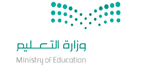 المادة : لغتي الخالدةالصف : الثاني  المتوسطالزمن : ساعتان اسم الطالب : ........................................................................................................الصف : الثاني   المتوسط (      )  101 – في أي عصر عاش الخليفة المأمون ؟1 – في أي عصر عاش الخليفة المأمون ؟1 – في أي عصر عاش الخليفة المأمون ؟أ – العصر الجاهلي     ب- الأموي       جـ - العباسي          2- من صفات الخليفة المأمون: 2- من صفات الخليفة المأمون: 2- من صفات الخليفة المأمون: أ – عادل    ب- يهتم بشؤون رعيته      جـ -  كلاهما صواب3- كم درهما يكسب الرجل في اليوم؟3- كم درهما يكسب الرجل في اليوم؟3- كم درهما يكسب الرجل في اليوم؟أ – درهمين       ب- أربعة دراهم         جـ ـ اثني عشر درهما     4- ماذا فعل القاضي ليرد المال إلى صاحبه؟   4- ماذا فعل القاضي ليرد المال إلى صاحبه؟   4- ماذا فعل القاضي ليرد المال إلى صاحبه؟   أ – ضحك كثيرا وأمر الرجل بإرجاعه ب- حبس صاحب الدين في السجن لأنه لم يرجع المال لصاحبهجـ - حبس صاحب المال حتى يستطيع الرجل إرجاعه إليه 5- كم من الوقت يحتاج صاحب الدين ليرجع المال لصاحبه؟  5- كم من الوقت يحتاج صاحب الدين ليرجع المال لصاحبه؟  5- كم من الوقت يحتاج صاحب الدين ليرجع المال لصاحبه؟  أ – ستة أيام   ب- اثني عشر  جـ ـ أربعة وعشرين يوما  6- ماذا فعل الخليفة للقاضي ؟  6- ماذا فعل الخليفة للقاضي ؟  6- ماذا فعل الخليفة للقاضي ؟  أ – شكره   ب- عزلهجـ ـ سامحة  7- معنى "يماطل " .....   7- معنى "يماطل " .....   7- معنى "يماطل " .....   أ – يؤجل السداد    ب- يعجل السدادجـ ـ ينكر المال     61 – رافق أبو بكر النبي في الهجرة.  المحل الإعرابي لكلمة  "أبو بكر " ...1 – رافق أبو بكر النبي في الهجرة.  المحل الإعرابي لكلمة  "أبو بكر " ...1 – رافق أبو بكر النبي في الهجرة.  المحل الإعرابي لكلمة  "أبو بكر " ...أ – الرفع ب- النصب جـ ـ الجر2- شاع استعمال عربة الخيل في أوربا قبل أربعة قرون.   قبل ظرف ....2- شاع استعمال عربة الخيل في أوربا قبل أربعة قرون.   قبل ظرف ....2- شاع استعمال عربة الخيل في أوربا قبل أربعة قرون.   قبل ظرف ....أ- للزمان    ب – مكان   جـ ـ غير ذلك 3- يتضمن ظرف الزمان والمكان معنى حرف الجر .......3- يتضمن ظرف الزمان والمكان معنى حرف الجر .......3- يتضمن ظرف الزمان والمكان معنى حرف الجر .......أ- منب ـ عنجـ ـ في 4 – سلمت على .......4 – سلمت على .......4 – سلمت على .......أ – أخوك ب- أخاك جـ ـ أخيك5- الجملة التي تشتمل على ظرف مكان ...5- الجملة التي تشتمل على ظرف مكان ...5- الجملة التي تشتمل على ظرف مكان ...أ- يستيقظ الناس قبل الفجر    ب – تسير السيارة فوق الرصيف   جـ ـ ينام الناس بعد العشاء6- رأيت حماك في العمرة.  حماك مفعول به منصوب وعلامة نصبه .....6- رأيت حماك في العمرة.  حماك مفعول به منصوب وعلامة نصبه .....6- رأيت حماك في العمرة.  حماك مفعول به منصوب وعلامة نصبه .....أ- الواوب ـ الألفجـ ـ الياء    61 – كوفئ المجتهدون على اجتهادهم . إعراب المجتهدون 1 – كوفئ المجتهدون على اجتهادهم . إعراب المجتهدون 1 – كوفئ المجتهدون على اجتهادهم . إعراب المجتهدون أ – فاعلب- خبرجـ ـ نائب فاعل 2- يسهم ......في التنمية.    أكمل بفاعل مناسب2- يسهم ......في التنمية.    أكمل بفاعل مناسب2- يسهم ......في التنمية.    أكمل بفاعل مناسبأ- أبوكب - أباكجـ - أبيك3- عاقب المدير المهملين.    ابن الفعل للمجهول  وغير ما يلزم3- عاقب المدير المهملين.    ابن الفعل للمجهول  وغير ما يلزم3- عاقب المدير المهملين.    ابن الفعل للمجهول  وغير ما يلزمأ – عاقب المهملين ب ـ عوقب المهملون جـ ـ عوقب المهملين4- الفاعل اسم مرفوع يأتي بعد الفعل .....للدلالة على من قام بالفعل  4- الفاعل اسم مرفوع يأتي بعد الفعل .....للدلالة على من قام بالفعل  4- الفاعل اسم مرفوع يأتي بعد الفعل .....للدلالة على من قام بالفعل  أ- المبني للمعلوم ب – المبني للمجهول جـ- الناسخ 5- يعرف المجرمون بسيماهم .  إعراب ما تحته خط  " المجرمون " نائب فاعل مرفوع وعلامة رفعه ....5- يعرف المجرمون بسيماهم .  إعراب ما تحته خط  " المجرمون " نائب فاعل مرفوع وعلامة رفعه ....5- يعرف المجرمون بسيماهم .  إعراب ما تحته خط  " المجرمون " نائب فاعل مرفوع وعلامة رفعه ....أ – الضمة ب ـ الواوجـ ـ الألف6-  يسأل المؤمن ربه .          اجعل الفاعل مثنى   وغير ما يلزم.  6-  يسأل المؤمن ربه .          اجعل الفاعل مثنى   وغير ما يلزم.  6-  يسأل المؤمن ربه .          اجعل الفاعل مثنى   وغير ما يلزم.  أ- يسأل المؤمنان ربهما  ب – يسأل المؤمنين ربهم   جـ- المؤمنان يسألان ربهما     61 – ما: حرف نفي تفيد نفي حدوث الفعل في الزمن 1 – ما: حرف نفي تفيد نفي حدوث الفعل في الزمن 1 – ما: حرف نفي تفيد نفي حدوث الفعل في الزمن أ – الماضيب- المستقبل جـ ـ الماضي والمستقبل2- " وعنده مفاتح الغيب لا يعلمها إلا هو ويعلم ما في البر والبحر"  . نوع ما في في الآية الكريمة .. 2- " وعنده مفاتح الغيب لا يعلمها إلا هو ويعلم ما في البر والبحر"  . نوع ما في في الآية الكريمة .. 2- " وعنده مفاتح الغيب لا يعلمها إلا هو ويعلم ما في البر والبحر"  . نوع ما في في الآية الكريمة .. أ- استفهاميةب –  موصولة جـ - نافية 3- الجملة التي بها ما نافية  3- الجملة التي بها ما نافية  3- الجملة التي بها ما نافية  أ – ما أحسن الربيع !  ب- ما هذا بشرا .  جـ ـ ما طعامك المفضل ؟ 4- قال رسول الله " لا يدخل الجنة نمام" نوع الجملة  4- قال رسول الله " لا يدخل الجنة نمام" نوع الجملة  4- قال رسول الله " لا يدخل الجنة نمام" نوع الجملة  أ- خبرية منفية  ب –  طلبية منفيةجـ - خبرية مثبتة 5- لا تؤجل عمل اليوم إلى الغد . نوع لا .....  5- لا تؤجل عمل اليوم إلى الغد . نوع لا .....  5- لا تؤجل عمل اليوم إلى الغد . نوع لا .....  أ- ناهية  ب –  نافيةجـ - زائدة 6- ما النافية تدخل على .....  6- ما النافية تدخل على .....  6- ما النافية تدخل على .....  أ- الجملة الفعلية   ب –  الاسمية جـ - الجملة الاسمية والفعلية     61 – نون الكلمات الأتية تنوين فتح ( جزء- جزاء)1 – نون الكلمات الأتية تنوين فتح ( جزء- جزاء)1 – نون الكلمات الأتية تنوين فتح ( جزء- جزاء)1 – نون الكلمات الأتية تنوين فتح ( جزء- جزاء)1 – نون الكلمات الأتية تنوين فتح ( جزء- جزاء)1 – نون الكلمات الأتية تنوين فتح ( جزء- جزاء)أ -       جزءًا - جزاءًاأ -       جزءًا - جزاءًاأ -       جزءًا - جزاءًاب – جزءً - جزاءًجـ ـ     جزءًا - جزاءًجـ ـ     جزءًا - جزاءً2-  تكتب الهمزة المتوسطة على الياء إذا كانت .......أقوى الحركتين 2-  تكتب الهمزة المتوسطة على الياء إذا كانت .......أقوى الحركتين 2-  تكتب الهمزة المتوسطة على الياء إذا كانت .......أقوى الحركتين 2-  تكتب الهمزة المتوسطة على الياء إذا كانت .......أقوى الحركتين 2-  تكتب الهمزة المتوسطة على الياء إذا كانت .......أقوى الحركتين 2-  تكتب الهمزة المتوسطة على الياء إذا كانت .......أقوى الحركتين أ- الضمة أ- الضمة أ- الضمة ب – الكسرة جـ -  الفتحةجـ -  الفتحة3- لماذا كتبت الهمزة كلمة " طرائق " على هذه الصورة؟  3- لماذا كتبت الهمزة كلمة " طرائق " على هذه الصورة؟  3- لماذا كتبت الهمزة كلمة " طرائق " على هذه الصورة؟  3- لماذا كتبت الهمزة كلمة " طرائق " على هذه الصورة؟  3- لماذا كتبت الهمزة كلمة " طرائق " على هذه الصورة؟  3- لماذا كتبت الهمزة كلمة " طرائق " على هذه الصورة؟  أ- مكسورة وقبلها مد  أ- مكسورة وقبلها مد  أ- مكسورة وقبلها مد  ب – لأنها مكسورة وما قبلها مفتوحة جـ -  لأنها مفتوحة وقبلها مفتوح جـ -  لأنها مفتوحة وقبلها مفتوح 4 – المجموعة التي كتبت بشكل صحيح  4 – المجموعة التي كتبت بشكل صحيح  4 – المجموعة التي كتبت بشكل صحيح  4 – المجموعة التي كتبت بشكل صحيح  4 – المجموعة التي كتبت بشكل صحيح  4 – المجموعة التي كتبت بشكل صحيح  4 – المجموعة التي كتبت بشكل صحيح  أ -      سماءً- دولةً - ملجأًأ -      سماءً- دولةً - ملجأًب - سماءًا- دولتا - ملجأًب - سماءًا- دولتا - ملجأًب - سماءًا- دولتا - ملجأًجـ ـ      سماءًا- دولةً - ملجأًجـ ـ      سماءًا- دولةً - ملجأً5-  نون ساكنة تلحق آخر الأسماء المعربة تنطق ولا تكتب:  5-  نون ساكنة تلحق آخر الأسماء المعربة تنطق ولا تكتب:  5-  نون ساكنة تلحق آخر الأسماء المعربة تنطق ولا تكتب:  5-  نون ساكنة تلحق آخر الأسماء المعربة تنطق ولا تكتب:  5-  نون ساكنة تلحق آخر الأسماء المعربة تنطق ولا تكتب:  5-  نون ساكنة تلحق آخر الأسماء المعربة تنطق ولا تكتب:  5-  نون ساكنة تلحق آخر الأسماء المعربة تنطق ولا تكتب:  أ- التنوين ب – النون ب – النون ب – النون ب – النون جـ -  الغنةجـ -  الغنة6- لماذا كتبت الهمزة في  كلمة " مملوءة " على هذه الصورة؟  6- لماذا كتبت الهمزة في  كلمة " مملوءة " على هذه الصورة؟  6- لماذا كتبت الهمزة في  كلمة " مملوءة " على هذه الصورة؟  6- لماذا كتبت الهمزة في  كلمة " مملوءة " على هذه الصورة؟  6- لماذا كتبت الهمزة في  كلمة " مملوءة " على هذه الصورة؟  6- لماذا كتبت الهمزة في  كلمة " مملوءة " على هذه الصورة؟  6- لماذا كتبت الهمزة في  كلمة " مملوءة " على هذه الصورة؟  أ- لأنها مضمومة بعد ضم  ب – لأنها مفتوحة بعد ضم  ب – لأنها مفتوحة بعد ضم  ب – لأنها مفتوحة بعد ضم  ب – لأنها مفتوحة بعد ضم  جـ -  لأنها مفتوحة وسبقت بحرف مد جـ -  لأنها مفتوحة وسبقت بحرف مد    6